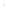 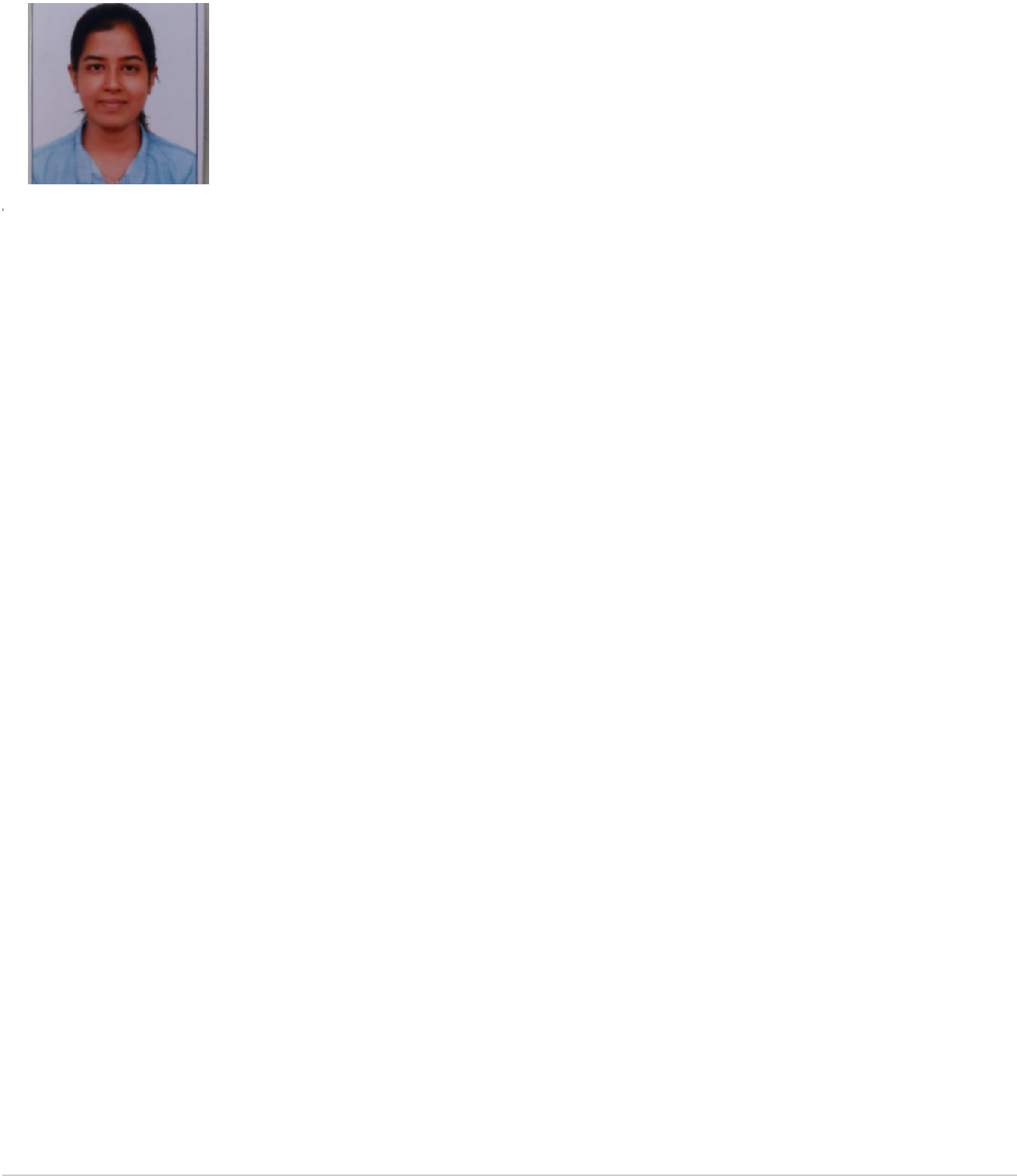 INDUSTRIAL EXPOSUREKERALA STATE ELECTRICITY BOARD • Done internship of 3 months with Kerala State Electricity Board at 220KV substation Punnapra • Went through the detailed study of operations of transformers , generators ,Circuit Breakers etcSABARIGIRI HYDRO POWER PROJECT • One of the major generating station in Kerala situated at Pathanamthita District. • Provides a major contribution of energy in Kerala for public distribution of energy. • Detaily gone through the study of hydro electric power plant operations.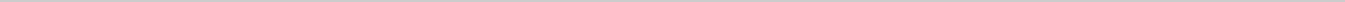 AdministrationINTERESTS	Office works and receptionProject ManagementDate : 10.05.2020Place : DubaiLAKSHMI 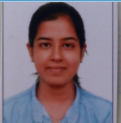 LAKSHMI LAKSHMI | lakshmi-397734@gulfjobseeker.com | lakshmi-397734@gulfjobseeker.com | lakshmi-397734@gulfjobseeker.com CAREERLooking to obtain a position in a dynamic organization, bringing exceptional ability toLooking to obtain a position in a dynamic organization, bringing exceptional ability toLooking to obtain a position in a dynamic organization, bringing exceptional ability toOBJECTIVEhandle multiple projectsand office with high professionalism.handle multiple projectsand office with high professionalism.handle multiple projectsand office with high professionalism.EXPERIENCEOct 2019 - March 2020Oct 2019 - March 2020Admin 1 policy service officerInsurance policy operations dealt with insurance approval and cancelations.Insurance policy operations dealt with insurance approval and cancelations.Insurance policy operations dealt with insurance approval and cancelations.Sutherland Global ServicesAug 2018 - Sep 2019Aug 2018 - Sep 2019Customer Service Associate voiceCustomer Service Associate for Mcafee Antivirus Software handling US, UK andCustomer Service Associate for Mcafee Antivirus Software handling US, UK andCustomer Service Associate for Mcafee Antivirus Software handling US, UK andAustralian calls.EDUCATIONSree Buddha College of Engineering ,Kerala UniversitySree Buddha College of Engineering ,Kerala UniversitySree Buddha College of Engineering ,Kerala UniversityEDUCATIONElectrical EngineeringElectrical Engineering70%Dec - 2018TECHNICALOperating System : Windows Applications : MS Office 97, 98, 2003, 2007, 2010 &Operating System : Windows Applications : MS Office 97, 98, 2003, 2007, 2010 &Operating System : Windows Applications : MS Office 97, 98, 2003, 2007, 2010 &SKILLS2013. Word, Excel, Power Point. Technical : CADPROJECTSAutomatic Accident Alert System6 months6 monthsPROJECTSThe proposed system deals with the accident alerting and detection. Arduino is theThe proposed system deals with the accident alerting and detection. Arduino is theThe proposed system deals with the accident alerting and detection. Arduino is theThe proposed system deals with the accident alerting and detection. Arduino is theThe proposed system deals with the accident alerting and detection. Arduino is theThe proposed system deals with the accident alerting and detection. Arduino is theheart of the system which helps in transferring the message to different devices inheart of the system which helps in transferring the message to different devices inheart of the system which helps in transferring the message to different devices inthe system. Vibration sensor will be activated when the accident occursthe system. Vibration sensor will be activated when the accident occursthe system. Vibration sensor will be activated when the accident occursand the information is transferred to the registered number through GSM module.and the information is transferred to the registered number through GSM module.and the information is transferred to the registered number through GSM module.Using GPS the location can be sent through tracking system to cover theUsing GPS the location can be sent through tracking system to cover theUsing GPS the location can be sent through tracking system to cover thegeographical coordinates over the area. The accident can be detected by a vibrationgeographical coordinates over the area. The accident can be detected by a vibrationgeographical coordinates over the area. The accident can be detected by a vibrationsensor which is used as major module in the system.ACHIEVEMENTSBest Social Worker Award for the year 2017 from National Service Scheme behalf ofBest Social Worker Award for the year 2017 from National Service Scheme behalf ofBest Social Worker Award for the year 2017 from National Service Scheme behalf of& AWARDSSree Buddha College of Engineering.PERSONALQuick learner, Good Communication Skill,Ability to handle any situation,Team BuilderQuick learner, Good Communication Skill,Ability to handle any situation,Team BuilderSTRENGTHSand Worker and Easily adaptive with new working conditions.and Worker and Easily adaptive with new working conditions.PERSONALDate of Birth: 25 /02/1995PROFILEMarital Status: SingleMarital Status: SingleNationality: IndianKnown Languages: English, Hindi, Tamil, MalayalamDECLARATIONI hereby declare that all above mentioned details are true to the best of myDECLARATIONknowledge.knowledge.